Муниципальное автономное дошкольное образовательное учреждениеМихневский детский сад общеразвивающего вида«Цветик-семицветик»Краткосрочныйпознавательно - информационный проект«Одежда, обувь, головные уборы»(младшая группа)Воспитатель: Гурова Т. В.2019 г.Актуальность проекта:Общаясь с детьми в рамках занятий невозможно дать детям более полное, четкое представление о предметном мире, тем более он так разнообразен. В наше время ребенку приходится часто встречать в быту огромное разнообразие предметов. Для чего они нужны, как использовать их правильно, по назначению – как  же трудно во всем разобраться. Я заметила небрежное отношение к предметам, а значит и к труду, так как предметы создаются руками человека. Из всего разнообразия предметного мира я остановила свой выбор на «Одежде». Считаю, что бережное отношение к одежде  может означать и положительное отношение к труду человека.Цель: формировать представления об одежде, обуви, головных уборах, их назначении, использовании и уходе за ними.Задачи:показать функциональное назначение предметов одежды, обуви, головных уборов, обратившись к реалиям жизни детей;дать представление, что одежда подбирается в зависимости от погодных условий;- формировать элементарные представления об одежде: одежду можно шить, вязать, купить; есть праздничная, форменная и повседневная одежда, а также для сна, для спорта, дома и др.;- формировать умение детей находить различия кусочков разных тканей;- формировать умение детей использовать знания об одежде, активизировать в речи обобщающие понятия (нижнее бельё, верхняя одежда и т.д.), названия частей одежды, подбирать одежду по размеру и по полу;актуализировать и дополнить знания детей о том, из какого материала сделаны различные предметы, формировать умение правильно использовать в речи соответствующие прилагательные;- развивать грамматический строй речи, обогащать словарный запас;- формировать умение детей рисовать образ задуманного на бумаге.Вид проекта: групповой.Продолжительность  проекта: 1 месяц  (февраль 2019 г.)Характер предметной области: познавательное развитие.Интеграция областей: познавательное развитие, социально- коммуникативное развитие, художественно-эстетическое развитие, речевое развитие, физическое развитие.Участники проекта: воспитатель, дети и родители.Ожидаемые результаты проекта:У детей будут сформированы знания об одежде, обуви, головных уборах, их назначении, использовании и уходе за ними.Будет создана соответствующая предметно-развивающая среда.Повысится активность родителей в совместной творческой деятельности.этап: Подготовительный.Выявление проблемы, формулировка цели, задач.Разработка проекта. Подбор методической литературы.Вовлечь родителей в проектную деятельность.Создание в группе предметно-развивающей среды.этап: Основной.План мероприятий проекта:3 этап: ЗаключительныйИзготовление совместно с родителями альбома «Одежда, обувь, головные уборы».Пополнение книжного уголка журналами детской моды.Работа с родителями:Сбор наглядного материала (кусочков разных тканей).Разучивание с детьми стихотворений об одежде.Цель:ПриложениеБеседа с детьми «Одежда»Приложение 1выявить знания детей об одежде;вызвать у детей желание узнать больше информации об одежде;воспитывать у детей бережное отношение к одежде.Вопросы беседы: (во время одевания на прогулку)Ребята, что мы на себя надеваем?Какая у нас с вами одежда? (красивая, удобная, теплая и т.д.)Почему вы надеваете одежду?Одинаковую ли одежду надевают девочки и мальчики?Как нужно укладывать свою одежду в шкафчик?С чего мы начинаем одеваться? (последовательность).Приложение 2 «Размер и форма»Цель: формировать у детей представление, что одежда имеет разные размеры и формы, воспитывать в детях эстетический вкус в одежде, формировать умение детей подбирать одежду по размеру.Оборудование: три куклы разных размеров, к ним одежда разных размеров.Ход занятия:В начале занятия воспитатель заносит две куклы, одетые не по размеру. И говорит:Кто-то поиграл и одел кукол, но что-то тут не так, а я не пойму. Давайте внимательно посмотрим, что тут не так.Дети отвечают.Воспитатель: А как нужно их правильно одеть?Дети отвечают.Видите, ребята, одежда шьется по размеру. А теперь я проверю, поняли вы меня или нет. Для этого мы с вами поиграем. Воспитатель выставляет три куклы разных размеров и к ним одежду          разных размеров, предлагает детям помочь их одеть.(Действия детей)Воспитатель: Одежда  у  нас  разнообразная, она бывает не только разных размеров, но и  формы.Воспитатель выставляет несколько детей и обсуждает, во что они одеты.Чтобы   мы   были  все  красивые  и  разные,  модельеры  учитывают    форму одежды  и размеры.Проводится игра «Кто во что одет»Далее  воспитатель  знакомит  детей   с   различными   тканями   и материалами. Игра «Из чего – какой?» (образование относительных прилагательных) Взрослый говорит: «Из ситца» - ребенок отвечает «Ситцевый»Взрослый говорит: «Из шелка» - ребенок отвечает «Шелковый» Взрослый говорит: «Из меха» - ребенок отвечает «...»Взрослый говорит: «Из пуха» - ребенок отвечает «...»Взрослый говорит: «Из резины» - ребенок отвечает «...»Взрослый говорит: «Из кожи» - ребенок отвечает «...».Приложение 3 «Профессия и одежда»Цель:	формировать   представление  детей   о  профессиях, воспитывать уважение к труду.Оборудование: одежда, сундучок, кукла, иллюстрации с профессиями (ткач, обувной мастер, вяжущая бабушка, продавец, швея)Ход занятия:Воспитатель предлагает детям игру «Чудесный мешочек».Ребята, я буду доставать из сундучка разные вещи, а вы будете говорить, что это и для чего это нужно.Что это? Дети: платье.А откуда берется платье, как оно появляется, вы знаете? Сначала ткачи из ниток ткут ткани, затем их отвозят в ателье, где швеи кроят и шьют из них платья, а потом эти готовые платья привозят в магазин, и продавцы продают их нам.Сейчас я прочитаю вам стихотворение:Посмотрите на ботинки -Настоящие картинки, И шнурочки хоть куда, И начищены всегда.Ботиночки, сандалики, сапожки – что это?Дети: обувь.- Всю обувь для нас шьют обувные мастера. Выделывают кожу, подбивают каблучки и т.д. Все делают сапожники, чтобы наши ножки не мерзли.- Еще одно стихотворение:Шапочка с шарфиком сейчас. Нам подходит в самый раз,Чтоб случайно не простыть И здоровенькими быть.- Для чего нам нужны шапки и шарфы? Дети отвечают.Шапки нам тоже шьют мастера, сначала они обрабатывают мех, делают выкройки и шьют шапочки. А еще шапки бывают вязанные, их вяжут из шерстяных ниток.А вот это варежки Для тебя и ВанюшкиНосят варежки зимой,Когда ветер ледяной.Варежки, носочки вяжут на фабриках на специальных станках ткачихи, а еще  их вяжут наши мамы и бабушки при помощи спиц и иголок и шерстяных ниток (показ иллюстраций).Для чего?Дети: чтоб было нам тепло.Вот видите, ребята, сколько людей разных профессий работают, чтобы мы надевали красивую, удобную, нужную нам одежду.Дидактическая игра «Что лишнее?» (куртка, юбка, свитер и ножницы).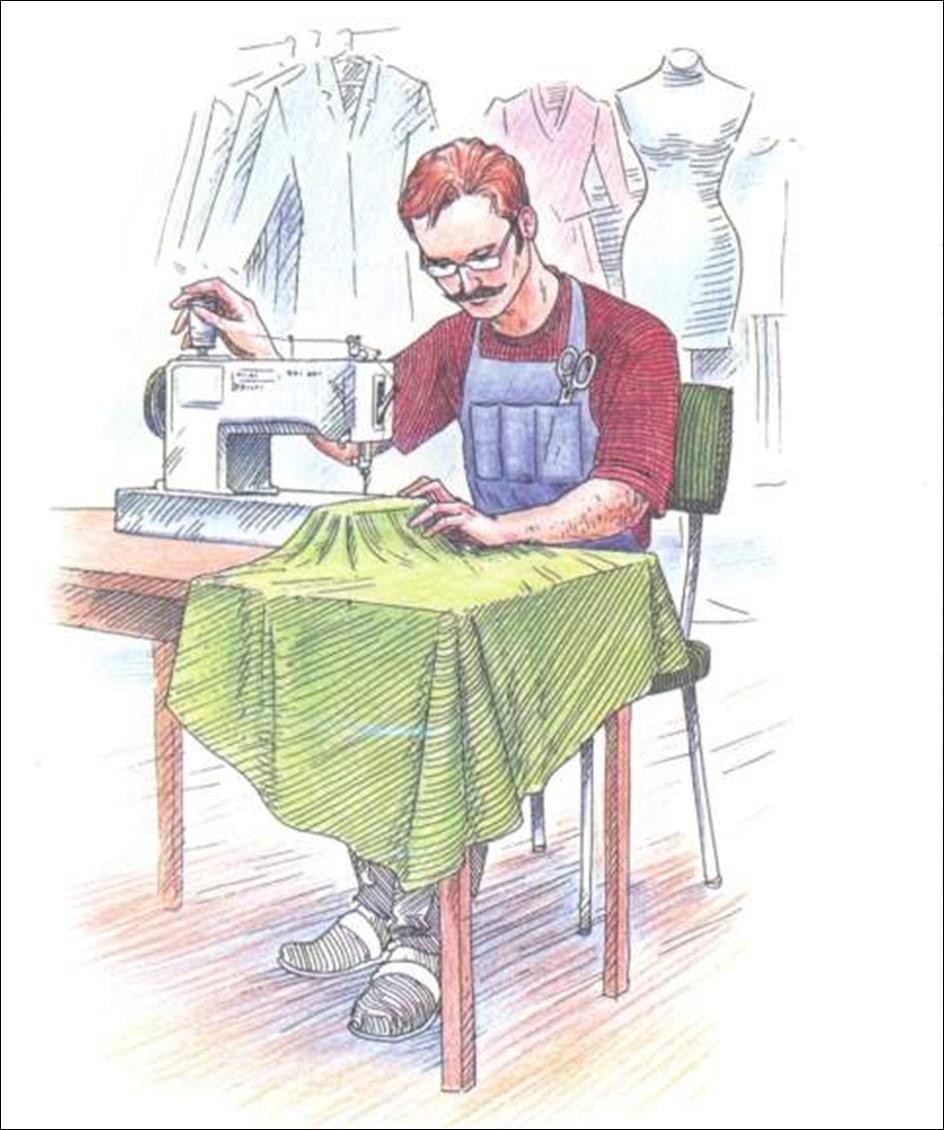 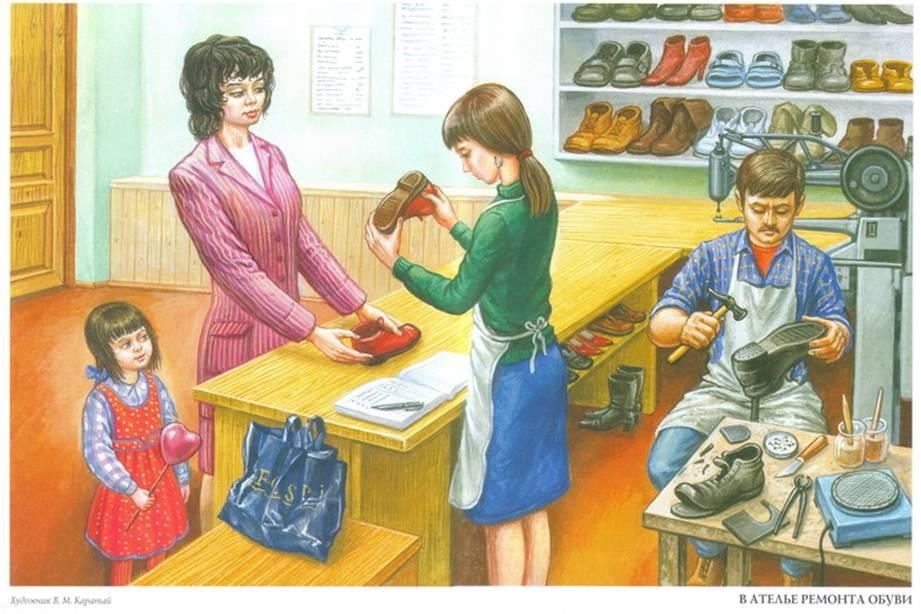 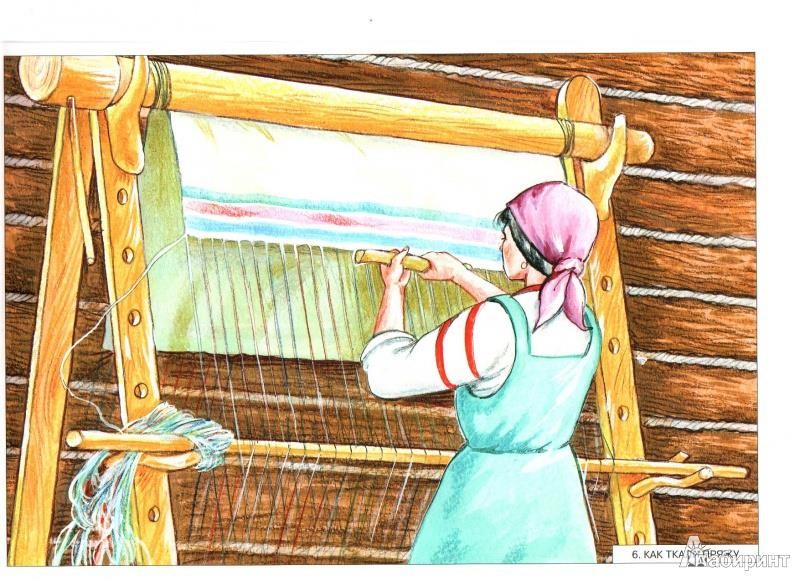 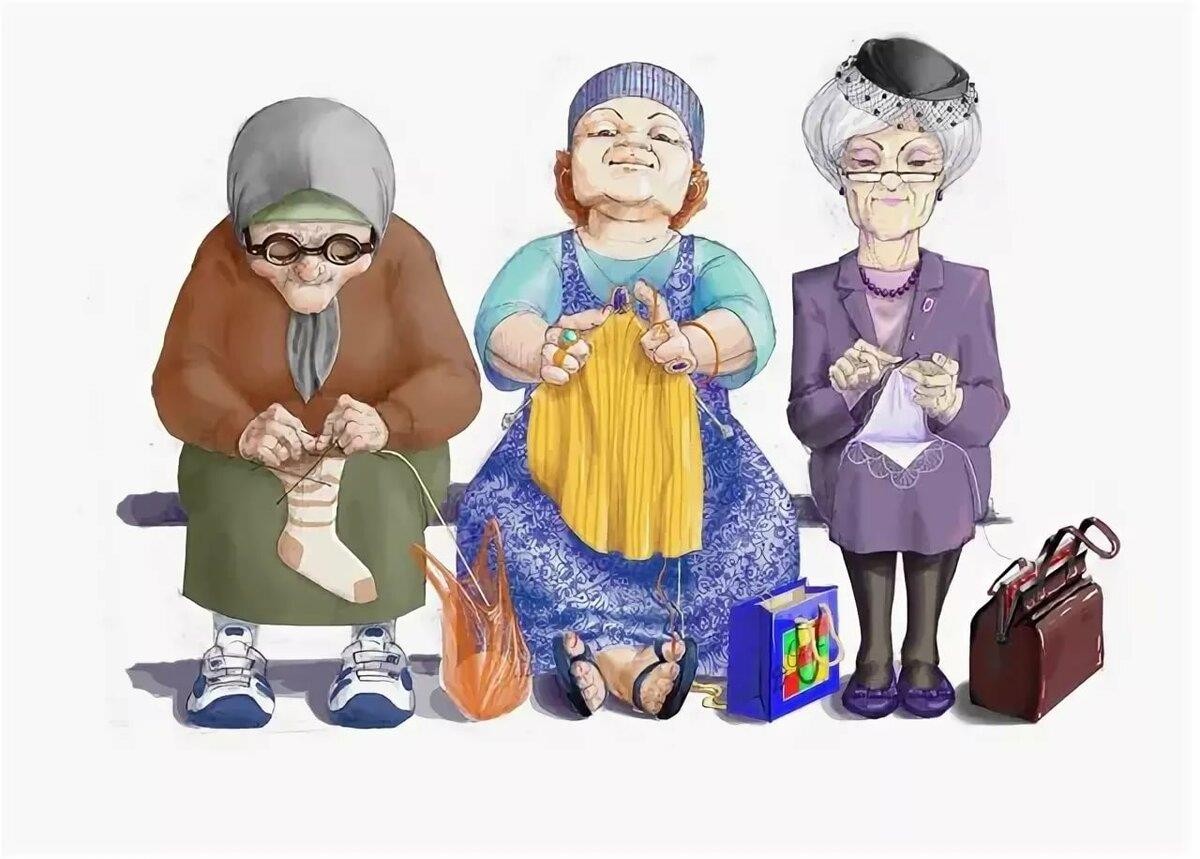 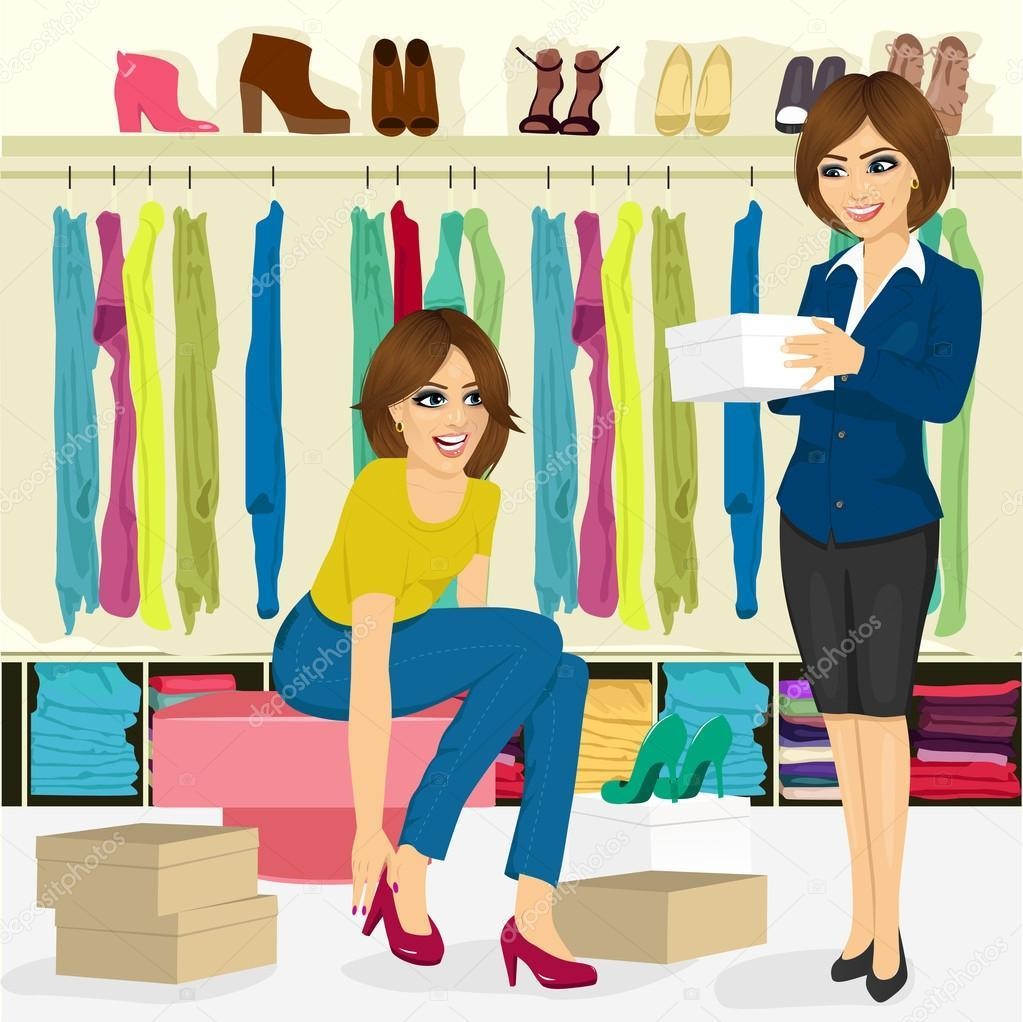 Приложение 4Беседа «Как называется то, что мы надеваем?»Цель: формировать представление детей о том, как появилась одежда, слушать внимательно педагога и точно по сигналу воспитателя выполнять действия, воспитывать в детях любознательность.Оборудование: наглядные иллюстрации с изображением первобытных людей, печатные картинки с изображением растений: лен, хлопок; изображения профессии ткача, изображение животных: кролик, овца, верблюд.Ход занятия:Воспитатель спрашивает детей:Дети, как вы думаете, всегда ли люди одевались, так как они одеты сейчас? (ответы детей)Воспитатель:Нет, дети, когда-то давным-давно, люди не умели шить себе одежды, не  умели строить себе дома. Люди жили в пещерах, охотились за животными.Прошло немного времени, и люди научились делать одежду из шкур убитыхживотных или закрывали свое тело листьями растений. (Показ иллюстраций)Время шло, изменилась погода, менялись люди на земле. Они научилисьстроить себе дома, выращивать растения, и из растений делать нити (из льна и хлопка), из нити на станке делать ткани, а из ткани шить одежду (показ нити из тонкой ткани). А теплую одежду человек научился делать из шерсти животных (овца, верблюд, кролик – показ животных, показ шерсти, нити шерстяной) Из такой нити вяжутся теплые одежды.Вот так вот люди научились шить и вязать себе одежду – так появилась одежда. А теперь, дети, давайте поиграем в игру «Кто во что одет?».Приложение 5Экскурсия «Кто стирает, гладит, шьет»Цель: познакомить детей с профессией кастелянша, формировать умение детей носить одежду аккуратно, беречь труд взрослых.Игры.«Кто во что одет»Для этой игры требуется несколько участников. Ведущий говорит: «Кто в красной майке, присядь», или «Кто в зеленых брюках, похлопай в ладоши». Игрок, чей цвет назвали, должен выполнить заданные действия.«Хоровод»Дети водят хоровод, взрослый говорит:«По дорожке Маша шла, Маша тапочек нашла. Маша тапки примеряла, Чутьнадела, захромала. Стала Маша выбирать, кому тапочки отдать.Коле тапки хороши,  на, надень и попляши»Обувь передается тому, чье имя названо.«Дорожки»Мы положили на пол несколько шарфиков – это были наши дорожки. И бегали, и прыгали по ним. Находили короткую – длинную, широкую – узкую.«Домашняя одежда»Достаньте одежду из шкафа. Разложите ее перед ребенком. Познакомьте малыша с названиями деталей одежды: «воротник», «рукав», «рукава»,«карман», «карманы», «пуговица», «пуговицы», «молния», «капюшон». Расскажите, что бывает верхняя и нижняя одежда. Верхняя, так названа, потому, что мы носим ее сверху, а нижняя – внизу, под одеждой. Называйте                       цвет одежды, считайте рукава, карманы, пуговицы. Расскажите ребенку о том, что такое сезонная одежда. Пусть угадает, в какое время года носят данную одежду (шапку, куртку – зимой, кепку, майку – летом).Приложение 6Пальчиковая  гимнастика«Гномики – прачки»Жили – были в домике (дети сжимают и разжимают кулачки) Маленькие гномики:Таки, Тики, Лики, Чики, Микки. (Загибают пальчики с мизинца) Раз, два, три, четыре, пять (разгибают пальчики с мизинца)Стали гномики стирать (трут кулачки друг о друга)Таки – рубашки, (загибают пальчики, начиная с большого) Тики – платочки,Лики – штанишки,Чики – носочки, Микки умница был – Всем водичку носил.«Маша варежку надела»Маша варежку надела:«Ой, куда я пальчик дела? Нету пальчика, пропал,в свой домишко не попал» Маша варежку сняла:«Посмотрите-ка, нашла! Ищешь, ищешь, и найдешь,Здравствуй, пальчик, как живешь?»Дата проведенияМероприятие, цель.01.02.2019Беседа с детьми «Одежда» (приложение 1) Цель: выявить знания детей об одежде; вызвать у детей желание узнать больше информации об одежде; воспитывать у детей бережное отношение к одежде.04.02.2019Образовательная деятельность «Размер и форма» (приложение 2) Цель: формировать у детей представление, что одежда имеет разные размеры и формы, воспитывать в детях эстетический вкус в одежде, подбирать одежду по размеру.06.02.20191. Разучивание	песни	«Стал	сапожником енот».06.02.2019  Цель:   приучать    слушать    музыкальное    произведение, 06.02.2019 запоминая     текст;     сформировать     представление      о профессии  сапожника. 2. Настольно-печатная игра лото «Профессии». Цель:   формировать    умение    различать   профессии   по     спецодежде.08.02.2019Образовательная   деятельность   «Профессия   и   одежда» (приложение 3) Цель:  формировать   представление  детей   о  профессиях, воспитывать уважение к труду. 11.02.2019Опытно-экспериментальная   деятельность    «Рассмотреть кусочки  разных тканей, найти различия».Цель:    развивать   мелкую   моторику   через   тактильные ощущения, формировать умение различать материал. 13.02.20191. Беседа «Как называется то, что мы надеваем?» (приложение 4)Цель:   формировать    представление   детей   о   том,   как появилась  одежда,  развивать  в  детях  любознательность, формировать  умение   внимательно  слушать   педагога   и точно по сигналу выполнять действия.2. Дидактическая игра «Что из чего сделано?»Цель: актуализировать и дополнить знания детей о том, из какого материала сделаны различные предметы, формировать умение детей правильно использовать в речи соответствующие прилагательные, развивать грамматический строй речи, обогащать словарный запас. 15.02.201915.02.201915.02.201915.02.2019Сюжетно-ролевая   игра   «Семья»,   сюжет «У  нас большая стирка». Цель:  помочь  детям  использовать  знакомые игровые действия;   сформировать   представление   о  том,    что разная  одежда  состоит из  различной     ткани,  и стирать её нужно тоже по-разному.18.02.201918.02.20191. Экскурсия «Кто стирает, гладит, шьет?»  (приложение 5)Цель: 	 познакомить 	     детей	         с 		     профессией кастелянша,    формировать	  умение  	детей     носить одежду	 аккуратно, беречь труд  взрослых.2. Наблюдение за одеждой сверстников.Цель: прививать привычку следить за внешним видом друга; развивать умение различать пол ребёнка по одежде; формировать образ своего «я»; активизировать в речи названия предметов одежды, их характеристики (шапка меховая и т.п.).1. Экскурсия «Кто стирает, гладит, шьет?»  (приложение 5)Цель: 	 познакомить 	     детей	         с 		     профессией кастелянша,    формировать	  умение  	детей     носить одежду	 аккуратно, беречь труд  взрослых.2. Наблюдение за одеждой сверстников.Цель: прививать привычку следить за внешним видом друга; развивать умение различать пол ребёнка по одежде; формировать образ своего «я»; активизировать в речи названия предметов одежды, их характеристики (шапка меховая и т.п.).1. Экскурсия «Кто стирает, гладит, шьет?»  (приложение 5)Цель: 	 познакомить 	     детей	         с 		     профессией кастелянша,    формировать	  умение  	детей     носить одежду	 аккуратно, беречь труд  взрослых.2. Наблюдение за одеждой сверстников.Цель: прививать привычку следить за внешним видом друга; развивать умение различать пол ребёнка по одежде; формировать образ своего «я»; активизировать в речи названия предметов одежды, их характеристики (шапка меховая и т.п.).20.02.201920.02.2019Художественно-творческая деятельность рисование «Что бы я купил себе в магазине одежды». Цель: развивать творческое воображение, формировать умение рисовать образ задуманного на  бумаге.Художественно-творческая деятельность рисование «Что бы я купил себе в магазине одежды». Цель: развивать творческое воображение, формировать умение рисовать образ задуманного на  бумаге.Художественно-творческая деятельность рисование «Что бы я купил себе в магазине одежды». Цель: развивать творческое воображение, формировать умение рисовать образ задуманного на  бумаге.Художественно-творческая деятельность рисование «Что бы я купил себе в магазине одежды». Цель: развивать творческое воображение, формировать умение рисовать образ задуманного на  бумаге.Художественно-творческая деятельность рисование «Что бы я купил себе в магазине одежды». Цель: развивать творческое воображение, формировать умение рисовать образ задуманного на  бумаге.22.02.201922.02.201922.02.201922.02.2019Образовательная деятельность аппликация «Украсим шляпку».Цель: систематизировать элементарные знания дошкольников о головных уборах (беретки, шапки, шляпы, колпаки), формировать умение самостоятельно выбирать цветовую гамму, соответствующую радостному настроению, развивать цветовое	восприятие, совершенствовать мелкую моторику пальцев      рук      и      кистей, вызвать положительный отклик на результаты своего творчества.Образовательная деятельность аппликация «Украсим шляпку».Цель: систематизировать элементарные знания дошкольников о головных уборах (беретки, шапки, шляпы, колпаки), формировать умение самостоятельно выбирать цветовую гамму, соответствующую радостному настроению, развивать цветовое	восприятие, совершенствовать мелкую моторику пальцев      рук      и      кистей, вызвать положительный отклик на результаты своего творчества.Образовательная деятельность аппликация «Украсим шляпку».Цель: систематизировать элементарные знания дошкольников о головных уборах (беретки, шапки, шляпы, колпаки), формировать умение самостоятельно выбирать цветовую гамму, соответствующую радостному настроению, развивать цветовое	восприятие, совершенствовать мелкую моторику пальцев      рук      и      кистей, вызвать положительный отклик на результаты своего творчества.26.02.201926.02.201926.02.2019Пальчиковая гимнастика: (приложение 6)«Гномики-прачки», «Маша варежку надела». Цель: развивать мелкую моторику рук.Пальчиковая гимнастика: (приложение 6)«Гномики-прачки», «Маша варежку надела». Цель: развивать мелкую моторику рук.Пальчиковая гимнастика: (приложение 6)«Гномики-прачки», «Маша варежку надела». Цель: развивать мелкую моторику рук.Пальчиковая гимнастика: (приложение 6)«Гномики-прачки», «Маша варежку надела». Цель: развивать мелкую моторику рук.28.02.2019Хозяйственно-бытовой труд. Цель: формировать умение у детей замечать непорядок в одежде, приводить одежду и обувь в порядок, формировать соответствующие умения, оказывать помощь друг другу.